2 класс          Тест №1     Вариант I         ТЕМА.   КАК ЛЮДИ ПОЗНАЮТ МИР 1)   Люди науки называются:           а) научники                                                               б) учащиеся                                                               в) ученики                                                                г) учёные   2)   Зачеркни лишнее:    психология, химия, числа, экономика.   3)   Наука о звёздах – это:                а) звездопад                                                               б) звездология                                                               в) небология                                                               г) астрономия   4)  История изучает:             а) будущее                                                   б) прошлые события                                                   в)  весёлые события                                                    г) грустные события   5)  Наука, изучающая живые существа, называется:     а) животное                                                                                                 б)  животнология                                                                                                 в) биология                                                                                                 г) жизнь   6)  Соедини стрелками по смыслу:                  Королёв С.П.                     учёный, основатель Московского университета                 Попов А.С.                        биолог- коллекционер семян культурных растений                 Ломоносов М.В.                физик, изобрёл радио                 Циолковский К.Э.             изобретатель ракеты, основатель космонавтики   7)  Что из перечисленного можно узнать       с помощью наблюдений  (отметь буквой Н),                                                                               а что с помощью опытов (отметь буквой О):Начало снегопадаРезультат смешения красокВремя прилива и отливаДлительность дня и ночи                                                 Температуру тела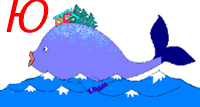  2 класс                    Тест №1                   ТЕМА.   КАК ЛЮДИ ПОЗНАЮТ МИР                                       Вариант II   1)   Люди науки называются:           а) научники                                                               б) учащиеся                                                               в) учёные                                                                г) ученики   2)   Зачеркни лишнее:    математика, химия, буквы, география.   3)   Наука о звёздах – это:                а) звездопад                                                               б) звездология                                                               в) небология                                                               г) астрономия   4)  История изучает:            а) грустные события                                                  б) будущие события                                                  в)  весёлые события                                                   г) прошлые события   5)  Наука, изучающая живые существа, называется:     а) биология                                                                                                  б) животнология                                                                                                 в) животноводство                                                                                                 г) жизнеописание   6)  Соедини стрелками по смыслу:                  Попов А.С.                        учёный, основатель Московского университета                 Королёв С.П.                     биолог- коллекционер семян культурных растений                 Ломоносов М.В.                физик, изобрёл радио                 Циолковский К.Э.             изобретатель ракеты, основатель космонавтики   7)  Что из перечисленного можно узнать       с помощью наблюдений  (отметь буквой Н),                                                                               а что с помощью опытов (отметь буквой О):Когда пойдёт дождь? Температуру водыКакой чай быстрее остынет сладкий или нет?Длительность дня и ночиКогда зацветает сирень?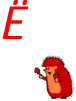 2 класс                                   Тест №2     Вариант IТЕМА.   КАК ЛЮДИ ПОЗНАЮТ МИР (часть II)1)   Для измерения температуры используют:           а) темперамент                                                                                                             б) термометр                                                                                                            в) измеритель                                                                                                            г) термос 2)   Зачеркни лишнее:    лупа, микроскоп, телефон, телескоп.3)   Зачеркни лишнее.             В состав медицинского термометра входят:                   стеклянная трубка, стеклянный футляр, стеклянная чашечка, шкала, ртуть. 4)  Метеорологи  изучают:             а) метеориты                                                             б) погоду                                                             в)  метеоры                                                             г) металл5)  Запиши цифрами и знаками + и –                           а)  десять градусов мороза              _________                           б)  пять градусов выше нуля           _________                           в)  три градуса холода                      _________                                                                 г)   сорок градусов жары                  _________6)  Соедини стрелками по смыслу: ПилаКомпьютерИгла                                                   приборыРубанок                                                                Фотоаппарат                                     инструментыОтвёрткаЧасыТермометр7)  Раздели на 2 группы (обозначь по-разному * или #):СекундаГодМетрМинутаНеделяКилометрМесяцВекСантиметр                                8) Допиши предложения.  Вода закипает при  температуре ___________.Замерзающая вода имеет температуру _________.Нормальная температура тела человека ___________.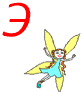  2 класс                             Тест №2     Вариант I IТЕМА.   КАК ЛЮДИ ПОЗНАЮТ МИР (часть II)1)   Для измерения  температуры используют:          а) темперамент                                                                                           б)  термос                                                                                          в)  измеритель                                                                                          г) термометр   2)   Зачеркни лишнее:    микроскоп, радио, лупа, телескоп.   3)   Зачеркни лишнее.              В состав медицинского термометра входят:                   стеклянная трубка, стеклянный футляр, стеклянная чашечка, шкала, окрашенный спирт.   4)  Метеорологи  изучают:             а)  метеоры                                                             б) металлы                                                              в)  метеориты                                                             г)   погоду  5)  Запиши цифрами и знаками + и –  а)  десять градусов тепла             _________  б)  шесть градусов ниже нуля           _________  в)  два градуса холода                      _________                                        г)   сорок градусов жары                  _________       6)  Соедини стрелками по смыслу: МолотокТелескопИгла                                                   инструментыРубанок                                                                Фотоаппарат                                    Лопата                                               приборы       ЧасыТермометр        7)  Раздели на 2 группы (обозначь по-разному * или #):КилометрЧасМетрМинутаСуткиМесяцВекСантиметр  Год           8) Допиши предложения.  Замерзающая вода имеет температуру _________.Нормальная температура тела человека ___________.Вода кипит при  температуре ___________.                                                                                                                                       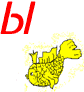 